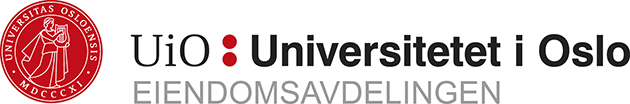 Prosjektanvisning804 ENØK ved UiOOverordnede krav og føringer for ENØK i prosjekter ved Universitetet i Oslo1	Overordnede føringer1.1	Definisjoner1.2	Forkortelser og forklaringer1.3	Referanser2	Revisjoner3	FormålFormålet med denne prosjektanvisningen er å angi hvordan utstyr og anlegg som har innvirkning på energiforbruket i bygningen skal prosjekteres og installeres ved Universitetet i Oslo (UiO). Optimale energiøkonomiske løsninger søkes oppnådd.Prosjektanvisningen gir generelle retningslinjer for prosjektering og utførelse som er felles for installasjoner i og på bygninger ved UiO. Det er alltid denne prosjektanvisning som skal legges til grunn for prosjektering og gjennomføring av alle prosjekter ved UiO.Prosjektanvisningen intensjon er å angi hvordan målertekniske anlegg skal prosjekteres og installeres ved UiO. Prosjektanvisningen bygger på NS 3031 samt skal ta høyde for byggets energiklasse etter NS-EN 15232. Utover standardens minimumskrav, skal bygget bestykkes med separatmålt leveranse fra enhver energikilde.Miljø og Klimastrategien for UiOs eiendomsvirksomhet skal være styrende for valg av energiløsninger.4	Omfang4.1	HvaProsjektanvisningen angir hvordan eksisterende og nye anlegg, komponenter og utstyr skal utformes.4.2	HvemProsjektanvisningen gjelder for alle UiO sine ansatte, leverandører (herunder konsulenter, rådgivere, leverandører, entreprenører, underleverandører) som leverer tjenester og materiell til UiO.4.3	GyldighetsområdeProsjektanvisningen gjelder for alle utbygging- og rehabiliteringsprosjekter, samt alle drifts- og vedlikeholdsoppgaver, som UiO sine ansatte gjennomfører. Den gjelder for alle UiO sine leverandører fra inngåelse av kontrakt til akseptert sluttdokumentasjon.Optimaliseringsforslag innen ENØK eller energimåling fra prosjekterende eller utførende parter vil bli vurdert. Ved avvik fra prosjektanvisningen for ENØK se 4.5	Fravik.4.4	Når og hvor lengeDenne prosjektanvisningen er den eneste gyldige beskrivelsen inntil den erstattes.4.5	FravikDersom det i en prosjekteringsfase avdekkes behov for å fravike fra prosjektanvisningen, eller fra ikke lovpålagte standarder, så kan det søkes om fravik til UiO. Søknaden skal være skriftlig begrunnet og inneholde en konsekvensanalyse. Søknad behandles av prosjektets prosjektleder sammen med relevant fagansvarlig i Seksjon for Bygningsteknikk.5	Krav til ENØK og energimålereProsjektering og utførelse av alle prosjekter og tiltak som utføres ved UiO skal gjennomføres med på en slik måte at det støtter opp under UiOs ENØK ambisjoner. 5.1 	ENØK ambisjonerVåre ENØK ambisjoner skal bidra til at UiO oppnår sitt ambisiøse miljømål om 40% reduksjon av energiforbruket innen 2040: Å bidra til en samfunnsøkonomisk rasjonell utnyttelse av ressursene. Å bidra til å redusere negative miljøkonsekvenser av energibruken. Å stimulere til utvikling og innføring av energieffektiv teknologi.5.2	Energiledelse ved UiOEiendomsavdelingen ved UiO har innført et kvalitetssystem for energiledelse iht ISO 50001, se vedlegg 1.  Føringer i energiledelsessystemet ligger til grunn for denne Prosjektanvisningen.5.3	LivssykluskostnaderI lov om offentlige anskaffelser §6 står det at det skal tas hensyn til livssykluskostnader og miljømessige konsekvenser av anskaffelsen. Det gjelder for alle typer prosjekter av bygningsmessig art i regi av EA ved UiO, samt alle prosjekter og bygninger som gjennomføres av andre aktører, og som overleveres til EA UiO. LCC-tankegang og -metodikk skal alltid legges til grunn ved valg av energiløsninger.5.4	Måloppnåelse og forventet energibrukNybygg og større rehabiliteringer skal vurderes av prosjektet i samråd med EAs energirådgiver om å ha krav om forventet reelt energibruk, samt oppfølgingsmåling etter ferdigstillelse. Energibruken skal presenteres som spesifikk (kWh/m^2*år) og total (kWh/år). Sluttkontroll av energimålere skal gjennomføres for å sikre at de virker etter hensikten. 5.5	Målerstrategi  Hvert bygg skal ha en abonnementsmåler pr energibærer som viser byggets totale energiforbruk. Denne skal inkludere energimåling av alt som er tilkoblet bygget ute og inne. Hvis dette ikke er til stede skal byggets energiforbruk måles med en seriemåler.Hvert bygg skal ha nok målere til å kunne vise byggets totale energiforbruk inne, fordelt på energibærere. Det skal etableres nok målere for å skille ut energibruk ute (som f. eks. snøsmelteanlegg, elbilladere osv.). Energidrivende installasjoner, som snøsmelteanlegg og kjøleanlegg, skal ha egne målere.Det skal tilstrebes at andre energikrevende driftstekniske anlegg på over 5 kW får egen måler.For nybygg og ved teknisk rehabilitering av eksisterende bygg, skal målerstruktur og oppløsning vurderes. For slike prosjekt skal det installeres målere som gir høyt detaljnivå av energiforbruket, med strukturert måling per kurs eller sone for oppvarming, lys, brukerutstyr, ventilasjon og kjøling.  Installasjoner som produserer eller generer termisk eller elektrisk energi skal ha egen måler (f.eks. varmepumper, solceller og energibrønner). Alle kjølemaskiner og varmepumper skal ha egen måler for tilført effekt. Det skal alltid være en slik at det kan beregnes COP og SCOP-faktor.Ved UiO skal det ikke benyttes arealfordelte målere, kun reelle målere.Alle målere som monteres skal bruke Bacnet IP eller M-Bus til kommunikasjon. Kommunikasjonskabler fra målere skal termineres i undersentralene tilhørende UiOs SD-anlegg. Målsetningen er at kommunikasjonen fra måler til SD-anlegget gå med minst mulig mellomledd. UiOs servicepartner på SD-anlegg må følgelig involveres i avklaringer rundt datastrøm fra energimålere. Se 5: Tele og Automatisering for videre informasjon. Installasjoner med intern måling som er koblet opp mot Bacnet IP kan bruke disse til måling.5.5.1	OBRAAlle UiO sine bygninger skal måles i oppvarmet bruksareal (OBRA) Ref. Sintef fag 6. Etterprøving av bygningers energibruk. 5.4.5	5.5.2	BrukerutstyrEnergikrevende brukerutstyr med større effekt enn 5 kW bør vurderes å ha egen måler. Svært energikrevende brukerutstyr (nominell effekt større eller lik 20 kW) skal alltid ha egen måling.5.5.3	ServerromServerrom skal ha egen måler for serverpark, samt separat måler for nødvendig kjølemaskin (for kjøling av serverrommet).5.5.4	Utleide næringslokalerAlle kaffebarer, kantiner, butikklokaler og storkjøkken skal ha egne målere. For elektrisk energi skal det tilstrebes at eksterne leietakere har egen fakturamåler. 5.5.5	LaboratorierAlle energikrevende laboratorier skal ha egen måler i tillegg til at energikrevende utstyr i laboratoriene skal vurderes å ha egne målere. Se og 5.5.32.5.6	DokumentasjonDet skal være en del av FDV-leveransen å få en liste med oversikt over hvor målere er, hvilke funksjoner målere har, hva de måler, hvor man kan hente dataen, fra hvilken undersentral osv. I tillegg skal utkast til skjema for målere leveres før gjennomføring. UiO har utarbeidet og benytter enlinje-energimåleskjema og stigeledningsskjema med energimålere for de fleste bygg. Nye installasjoner skal legges inn i disse skjemaene for bygget av prosjektet/leverandøren som utfører installasjonen.5.7	Øvrige Prosjektanvisninger ved UiO.  Alle ENØK-krav i UiOs øvrige prosjektanvisninger skal følges. Disse prosjektanvisningene er:2 Bygg ved UiO3 VVS ved UiO4 Elkraftanlegg ved UiO5 Tele og automatisering ved UiO6 Andre installasjoner ved UiO7 Utomhus UiO801 FDV-dokumentasjon UiO802 TFM merkesystem UiO803 Ferdigstillelse og avslutning av prosjekter ved UiO805 Renhold ved UiO806 Brann UiO807 Miljøkrav UiO808 Fagtegninger UiO809 Kildesortering UiODet henvises spesielt til Prosjektanvisning 5 Tele og automatisering ved UiO, kap.563.6 Energimålinger og kap. 569 EOS-anlegg.6	VedleggVedlegg 1:	Forkortet_0_Innhold_Energiledelse_ISO50001 OrdBeskrivelseLeverandørHerunder konsulent, rådgiver, leverandør og entreprenørBygningskodeUnike koder for UiO sine bygningerSystemkode3-sifret kode med 3-sifret løpenummer iht. UiO sin spesifikke bygningsdelstabell (basert på NS 3451:2009) for merking av tekniske anlegg og systemerKomponentkodeKode med to bokstaver og 3-sifret løpenummer for merking av komponenter og utstyrForkortelseBeskrivelseTFMTverrfaglig merkesystemSBStatsbyggFTSOFelles teknisk systemoversikt (benyttes av EA)UiOUniversitetet i OsloEAEiendomsavdelingen (ved Universitetet i Oslo)VVSVarme, Ventilasjon og SanitærFDVForvaltning, drift og vedlikeholdPAProsjektanvisningLCCLife Cycle Cost (livssykluskostnader)COPCoefficient of Performance (varmeeffekt)SCOPSeasonal COP (Gjennomsnittlig årlig varmeeffekt)ENØKEnergiøkonomiMOSMiljøoppfølgingssystem (tidligere benevnt energioppfølgingssystem – EOS)EnergibærerMedium for overføring av energi, herunder elektrisitet, fjernvarme, gass, olje m.m. AbonnementsmålerOgså kalt fakturamåler, måler for å måle energi levert direkte fra leverandør. SeriemålerSamlebegrep for målere som brukes til å måle forbruk på høyere detaljnivå enn kun det som er levert fra leverandør. TFM UiO802 Prosjektanvisning Tverrfaglig merkesystem UiONS 3451[Siste gjeldene versjon]Bygningsdelstabellen (Standard Norge)NS 3031[Siste gjeldene versjon]Beregning av bygningers energiytelse. Metode og dataNS 3454[Siste gjeldene versjon]Livssykluskostnader for byggverkSINTEF Fag 6Etterprøving av bygningers energibrukMasterplan for UiOs eiendommerRom for et fremragende, grønt universitet – og kunnskapsbyen OsloNS-EN ISO 50001[Siste gjeldene versjon]Energiledelsessystemer – se vedlegg 1 Forkortet_0_Innhold_Energiledelse_ISO50001Miljø og KlimastrategiMiljø og Klimastrategi for UiOs eiendomsvirksomhet 2018 – 2020 - 2040Vedlikeholdsstrategi for UiOs eiendommerRom for et fremragende, grønt universitet – og kunnskapsbyen OsloNS-EN 15232[Siste gjeldene versjon]BygningsautomatiseringPA0501Statsbygg Prosjektanvisning KostnadskalkylerEiendomssektorens veikart mot 2050Grønn ByggallianseVersjonUtarbeidet avDatoKontrollert avGodkjent avGyldig fra0JAS25.06.2019ARTELG27.06.2019AJAS15.05.2020ARTÅAP11.06.2020BASØ 01.07.2021 ART ÅAP 05.08.2021